รายชื่อผู้เข้าร่วมรับฟังการประชุมกรมการพัฒนาชุมชน ผ่านระบบ TV พช.ครั้งที่ ๑๐/๒๕๖๕วันศุกร์ ที่ ๒๖ ตุลาคม ๒๕๖๕ณ สำนักงานพัฒนาชุมชนอำเภอเมืองลำปาง จังหวัดลำปาง.............................สรุปสาระสำคัญในการประชุม กรมการพัฒนาชุมชน ผ่านระบบ TV พช.ครั้งที่ ๑๐/๒๕๖๕วันพุธ ที่ ๒๖ ตุลาคม ๒๕๖๕สำนักงานพัฒนาชุมชนอำเภอเมืองลำปาง-๒-สรุปสาระสำคัญในการประชุม ฯ (ต่อ)                                                         (ลงชื่อ)   กัญญารัตน์ กิ่งก้ำ                   ผู้รายงาน                                                                 ( นางกัญญารัตน์      กิ่งก้ำ )                                                       ตำแหน่ง นักวิชาการพัฒนาชุมชนชำนาญกาภาพถ่ายการเข้าร่วมรับฟังการประชุมกรมการพัฒนาชุมชน ผ่าน TV พช.ครั้งที่ ๑๐/๒๕๖๕ วันที่ ๒๖ ตุลาคม ๒๕๖๕สำนักงานพัฒนาชุมชนอำเภอเมืองลำปาง จังหวัดลำปาง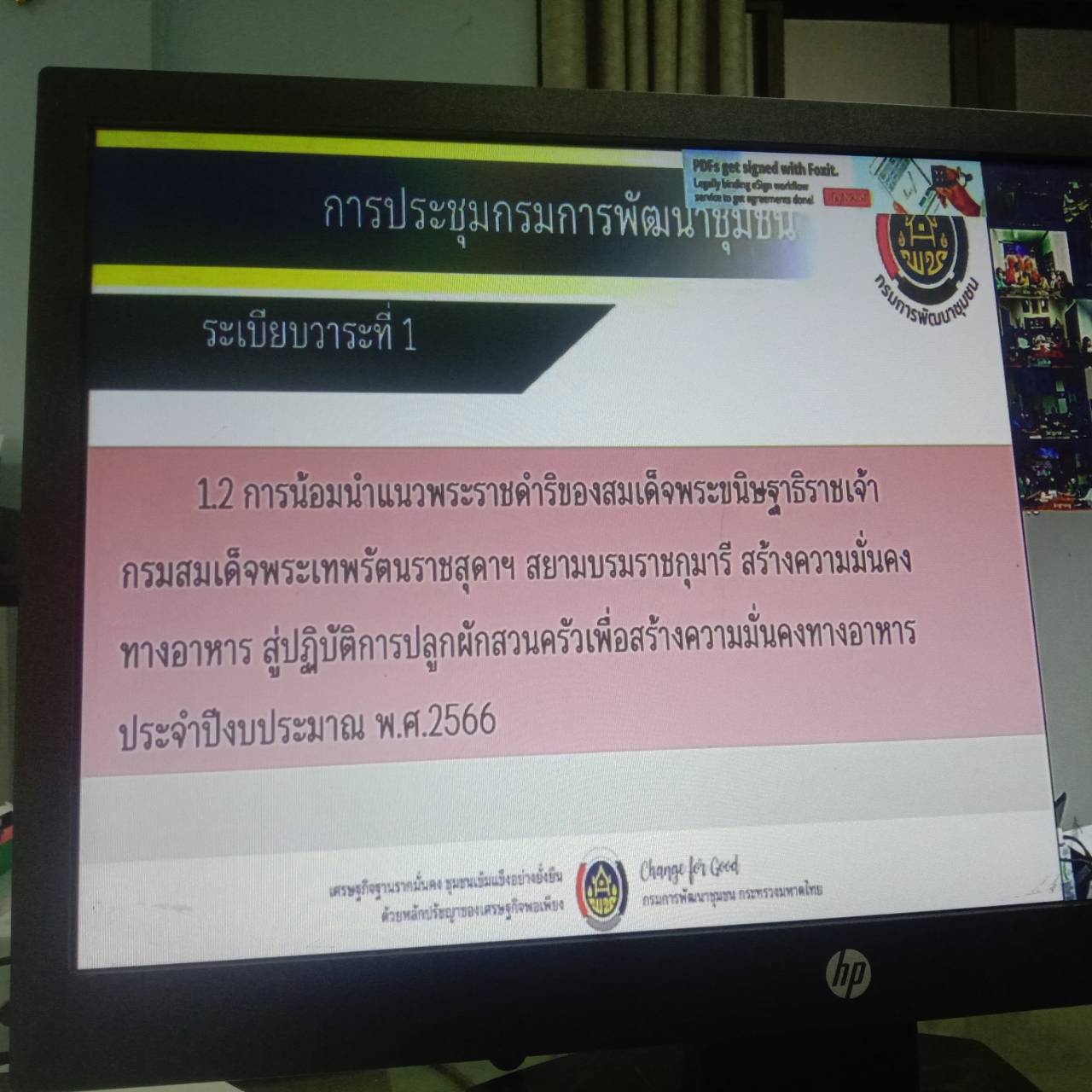 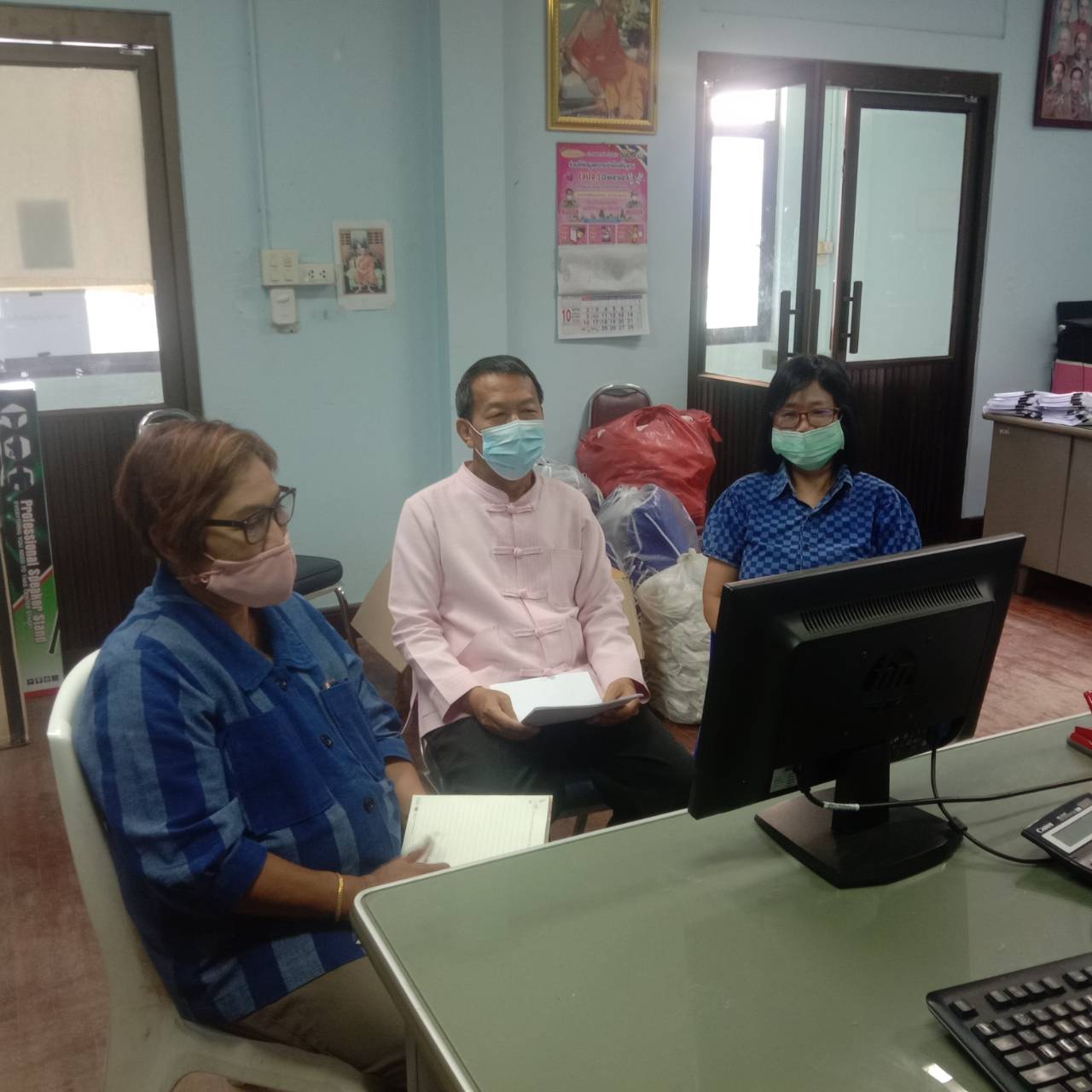 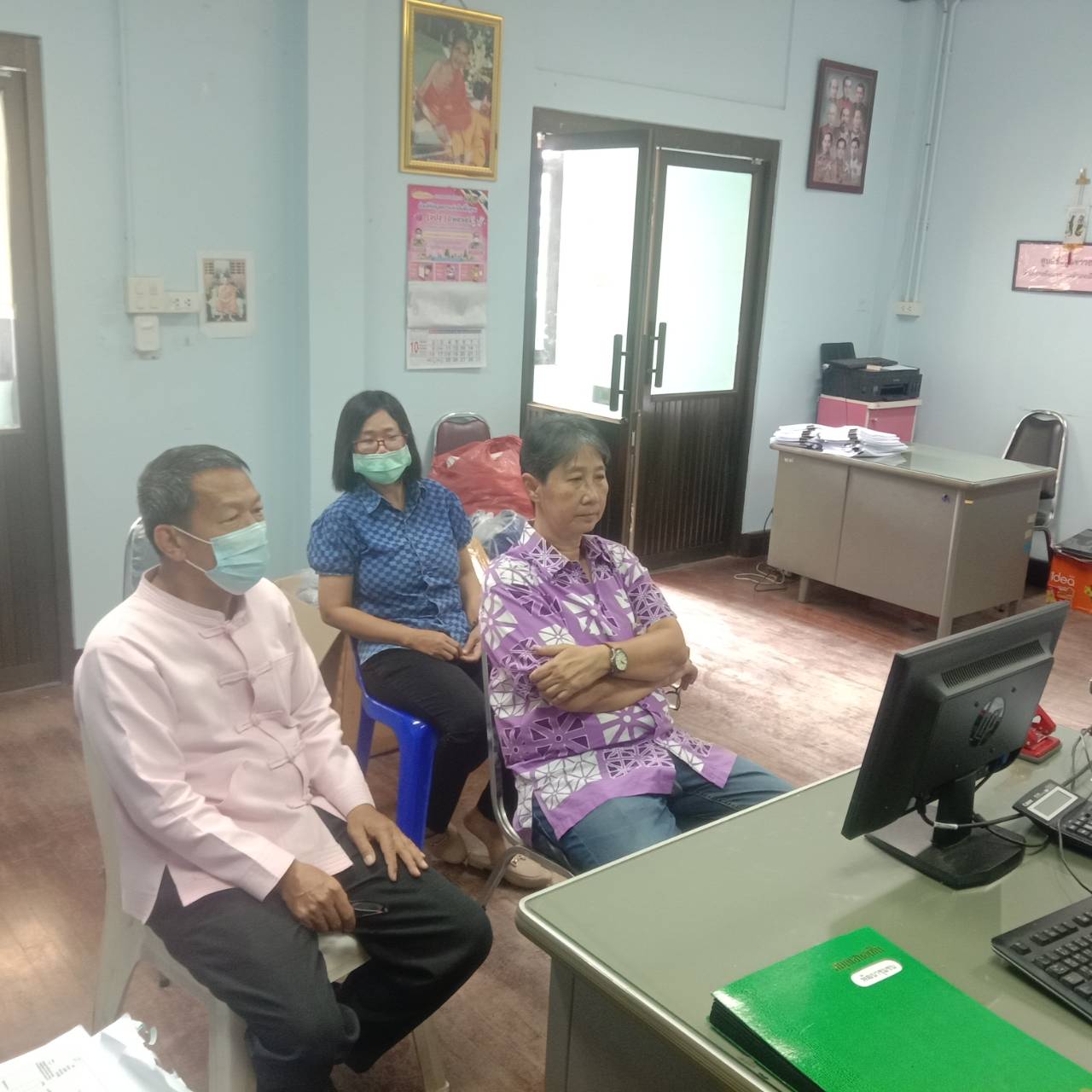 ลำดับที่ชื่อ – สกุลตำแหน่งลายมือชื่อหมายเหตุ๑นางกัญญารัตน์ กิ่งก้ำนักวิชาการพัฒนาชุมชนชำนาญการกัญญารัตน์ กิ่งก้ำ๒นายศรชัย ภูริตราวัฒน์นักวิชาการพัฒนาชุมชนชำนาญการศรชัย ภูริตราวัฒน์๓น.ส.ทันตา เถกิงกาญจน์นักวิชาการพัฒนาชุมชนชำนาญการทันตา เถกิงกาญจน์๔น.ส.บุษกร    ก๋อนสืบนักวิชาการพัฒนาชุมชนชำนาญการบุษกร    ก๋อนสืบ๕๖ที่ประเด็นข้อสั่งการหมายเหตุ๑.โครงการพัฒนาพื้นที่ต้นแบบการพัฒนาคุณภาพชีวิต ตามหลักทฤษฏีใหม่ ประยุกต์สู่ “โคก หนอง นา โมเดล”๑.สั่งการให้หน่วยงานที่เกี่ยวข้องสำรวจและรวบรวมข้อมูลสร้างฐานการเรียนรู้ การจัดเก็บและการใช้ประโยชน์ตามโครงการของพื้นที่ CLM๒.ควรทบทวน ปรับปรุงเกณฑ์การประเมินศักยภาพพื้นที่โดยกำหนดคำอธิบายในแต่ละตัวชี้วัด และเกณฑ์การพิจารณา เกณฑ์ให้คะแนนให้ชัดเจน๓.ในอนาคตหากมีการดำเนินโครงการในลักษณะเดียวกัน ควนพิจารณาดำเนินการดังนี้    ๓.๑ การคัดเลือกพื้นที่ต้องให้ความสำคัญกับศักยภาพและความพร้อมของพื้นที่เป้าหมายและผู้เข้าร่วมโครงการ    ๓.๒ กำหนดแนวทางปฏิบัติในการดำเนินโครงการในแต่ละกิจกรรมให้ชัดเจน     ๓.๓ การสนับสนุนครุภัณฑ์ต้องพิจารณาความต้องการใช้งาน ความพร้อม และความสอดคล้องกับบริบทของสภาพพื้นที่เป็นสำคัญ     ๓.๔ กำหนดแนวทางและวิธีการในการตรวจสอบคุณสมบัติของผู้ประสงค์จะเข้าร่วมโครงการให้มีความชัดเจน๔.การดำเนินงานตามข้อสังเกตของหน่วยตรวจสอบ๕.การใช้ประโยชน์จากครุภัณฑ์ที่ได้รับการสนับสนุนที่ประเด็นข้อสั่งการหมายเหตุ๒.การดำเนินงานกองทุนพัฒนาบทบาทสตรี๖.กำหนดแนวทางการดำเนินงานประจำฐานการเรียนรู้ ทั้ง ๙ ฐาน และเตรียมวัสดุอุปกรณ์ให้ครบกับการเรียนรู้๗.จัดตั้งเรือข่าย โคก หนอง นา โมเดล ให้มีความเข้มแข็ง รวมถึงการส่งเสริมช่องทางการตลาดผลิตภัณฑ์จาก โครงการ “โคก หนอง นา โมเดล”และร่วมสำรวจพื้นที่ที่ได้รับปัญหาอุทกภัย๑.ประชาสัมพันธ์และสร้างความรู้ ความเข้าใจให้กับลูกหนี้ เรื่องมาตรการยกเลิกสัญญาค้ำประกันเงินกู้รายบุคคลและการปลดหนี้รายบุคคลของกองทุนฯ๒.สำรวจสมาชิกกองทุนฯที่ได้รับผลกระทบจากอุทกภัย พร้อมทั้งจัดทำแผนการช่วยเหลือสมาชิกที่ประสบภัย๓.จัดทำผังขั้นตอน ระยะเวลา การกู้เงินให้กับสมาชิกให้ทราบอย่างชัดเจน๔.มอบหมายนิติกรกองทุนพัฒนาบทบาทสตรีจังหวัดดำเนินคดีกับสตรีที่เพิกแย